Language ArtsMontessori reading instruction uses a structured literacy approach, with direct instruction and systematic progression through increasingly difficult material. Our reading material is color-coded by difficulty: Pink, Blue, and then Green. Each student works at his or her own individual pace, and students who master all of the following activities will move on to first grade and subsequent curriculum work if appropriate.Pink Material (Three letter phonetic words, e.g., “cat” and short sight words): Recognition of letter soundsRecognition of beginning, middle, and ending sounds in wordsSpelling words with Movable AlphabetReading and matching words with objects/picturesUnscrambling wordsWriting the missing ending, beginning and middle soundsReading and writing word lists on paperDrawing pictures for the given wordsSpelling words on paperReading simple sentences, drawing associated picturesReading short, simple phonetic booksBlue Material (Four letter and longer phonetic words, e.g. “pond” and “stop” and additional sight words)Spelling words with Movable AlphabetWriting missing sounds in wordsReading and writing words listsReading and matching labels with pictures/objectsSelecting the correct word that goes with the pictureWriting missing blends/vowels in wordsUnscrambling wordsReading and writing word lists on paperDrawing pictures for the given wordsSpelling words on paperReading simple sentences, drawing associated picturesReading booklets and short phonetic booksGreen Material (Phonograms of oo, ee, ai, ch, sh, oa, or, oy,  oi, ing, ea, ar, ph, i-e, a-e, and additional sight words)Spelling words with Phonogram Letter BoxesReading and matching labels with objects and picturesReading and writing phonogram word listsFilling in missing phonograms in wordsUnscrambling wordsMatching words with picturesReading sentences and drawing associated picturesSpelling words on paperReading short phonetic books and bookletsSimple sentence building activitiesAs students progress through the Pink, Blue, and Green Material, they are also receiving parallel instruction on vocabulary building, grammar/syntax, comprehension and critical thinking, and writing mechanics:Proper letter formationLetter spacing and word spacingWriting first and last namesAntonymsRhyming wordsGendered words (people, family, and animals)Singular and pluralParts of speech (nouns, verbs, adjectives, prepositions)PunctuationWriting sentencesAbbreviationsCollective nounsPresent and past tensesParts of a book (Title, author, illustrator, Table of Contents)Comprehension/discussion/practice retelling short stories with detailMain characters, story sequencingMathematicsBasic numeracy activities:Recognize numerals 1-10Associate 1-10 (numerals and quantities)Spindle BoxesShort Bead Stair 1-10Coloring Short Bead StairTeen Numbers 11-19Associate 11-19 with quantitiesColoring Teen NumbersTens Boards (11-99) numerals and quantitiesHundred Board (1-100)Missing numerals (1-50), (51-100)Writing numerals 1-100Counting/writing 1-110Intermediate numeracy activities:Cards and Counters (odd and even)Skip counting in 2, 5, 10 Counting backwards from 20Writing number names 1-10Identifying ordinal positions (1st, 2nd, 3rd, etc.)Greater than, lesser than, and equal toTelling time:Learning about the clockReading time to the hour/half past/quarter after/quarter tillMatching analog and digital clocks that show the same timeTelling time to the minute on an analog clockThe Decimal System:Decimal Beads (1, 10, 100, 1000)Place valueFetching quantities from memory (1-9999)Decimal System Cards (1, 10, 100, 1000)Fetching and reading numerals (1-9999)Associating quantities and numerals (1-9999)Addition:Single digit addition with Short Bead Stair, Table Top Rods, Addition Strip Board, Snake Game4 Digit Static Addition with Bank Game4 Digit Static Addition with Stamp Game4 Digit Static Addition with Short Bead FrameAddition with Dot GameSubtraction:Single digit subtraction with Strip Board and Fact Tables4 Digit Static Subtraction with Bank Game, Stamp Game, Short Bead FrameMoney:Introduction to coins and billsCounting coins and billsMatching money with pricesMoney Bank: fetching the given amount of money from the bankMoney mastery field trip! (counting coins to purchase a slurpee from the nearby 7-11 store)Measuring:Using a ruler/tape (in inches and centimeters)Measuring weight/height/lengthVolumeEstimationAdvanced math activities:Fractions: 1 whole, 1/2, 1/3, 1/4, 1/8Geometric shapesGeometry solidsDifferent types of linesPlace value practiceSymmetryDynamic AdditionDynamic SubtractionMultiplicationDivisionLearning Units by MonthSeptember:Calendar: days of the week, months of the yearUSA Flag/The National AnthemGrace & courtesy/our peaceful classroomMCH rules for playground and classroomGetting to know each other: Me BagFire safetySafety at school/homeJonny AppleseedParts of an apple/life cycle of an appleNames of different types of applesGrowth of a plantAnimal groups (Mammals, Birds, Reptiles, Fish)Animal classificationIntroduction to Land and Water GlobeIntroduction to Continent Globe/Map PuzzleFive Senses (classifying pictures)October:The four seasonsFall colorsParts of a treeRecognizing different types of treesParts of a pumpkin/life cycle of a pumpkinNames of oceansGeometric shapesChristopher ColumbusInsects/spiders/big catsHuman body and skeletonLiving and non-livingMagnetic and non-magneticConstruction of a world map/labeling continents and oceansClassification of objects/pictures by textureSense of touchNovember:Study of North America (food, flags, animals, musical instruments, information, pictures, and objects from North America)Fall vegetables and harvestingThe story of ThanksgivingPilgrims and colonial timesNative AmericansCompare now and then (past and present) picturesClassify objects by weightBody parts of animalsWhat am I thankful forAnimal classification: carnivore, herbivore and omnivoreParts of a leafWeather, reading a thermometer, difference between ˚F and ˚CSimple tools and how they workWhere do things come from (e.g., tomato-ketchup)Specific animals of 7 continents (classifying animal objects/pictures)Sense of tasteDecember:Study of Europe (food, flags, animals, musical instruments, information, pictures, and objects from Europe)Animals and their young (emphasis on vocabulary, e.g., goat-kid)Experiments on colorFood groups (classification of food objects and pictures into food groups)My Plate: the importance of having a balanced mealAge progressionClassify soft and hard objectsThe State of VirginiaChristmas around the worldLand/water formations: Islands and Lake, Archipelago and System of LakesConstellationsLight/heatClassification of vertebrates and invertebratesAnimal movement on land, water and airSense of smellJanuary:Arctic and Antarctica (animals of Arctic/Antarctica)Classification of hot and cold thingsSnow and snowstormsClassification of animals that hibernate/migrate and adapt during winterLayers of the earthPlanetsDr. Martin Luther King, Jr.State abbreviationsLand/water formations: cape and bayUnderstanding communities, neighborhoods/mappingHemispheresClassification of artificial and natural soundsSense of hearingFebruary:Study of South America (food, flags, animals, musical instruments, information, pictures, and objects from South America)Friendship/good manners/caring/kindnessHuman needs: food, clothes, shelterGroundhog DayPresidents George Washington and Abraham LincolnRoles/duties and qualifications of a PresidentLand and water formations: isthmus and straitDental healthLaws, rules, choices, and privilegesClassification of large, medium, and smallFamous artistsDifferent mediums of artInventorsFamous people around the worldDr. Maria Montessori/history of Montessori educationVisual senseMarch: Study of Africa (food, flags, animals, musical instruments, information, pictures and objects from Africa)Animal homesAnimal voicesSt. Patrick’s Day/IrelandOccupationsTransportationRecognizing musical instrumentsAnimal habitatsRecognizing different types of seedsTraffic/road signsFractions (whole and half)Capitals of countriesAnimal skinHow many legs (animals): unipedal, bipedal, quadrupedal, etc.April:Study of Asia (food, flags, animals, musical instruments, information, pictures, and objects from Asia)Houses/homes around the worldRainforest animalsWater cycleNocturnal and diurnal animalsLife cycle of a frog/chicken/butterfly/bee/sea turtleParts of a rootEarth Day and recyclingLand/water formations: peninsula and gulfMay: Study of Australia (food, flags, animals, musical instruments, information, pictures and objects from Australia)Recognizing different types of flowersParts of a flowerMother’s DayResponsibilities at homeFarm animals, zoo animals, wild animals, birdsAnimal familiesClassification of countries by continentJune:Ocean animalsZones of the oceanFather’s DayStudy of HawaiiVolcanoesTsunamisSafety at park/playground/pool/beachIndependence Day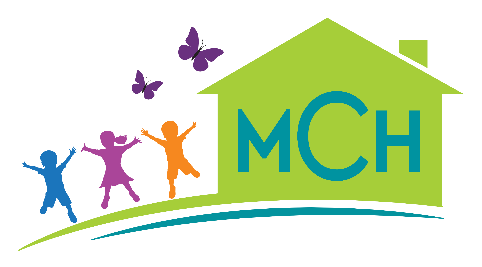 Montessori Children’s HouseKindergarten CurriculumMontessori Children’s HouseKindergarten Curriculum